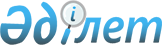 Ақсуат ауданы бойынша 2024 жылға шетелдіктер немесе шетелдіктің тұруына ақы төлейтін жеке немесе заңды тұлғалар (шақырушы тарап, туроператор) үшін туристік жарна мөлшерлемесін бекіту туралыАбай облысы Ақсуат ауданы мәслихатының 2024 жылғы 24 сәуірдегі № 15/24-VIII шешімі. Абай облысының Әділет департаментінде 2024 жылғы 4 мамырда № 278-18 болып тіркелді
      "Қазақстан Республикасындағы жергілікті мемлекеттік басқару және өзін-өзі басқару туралы" Қазақстан Республикасы Заңының 6-бабының 2-10 тармағына, Қазақстан Республикасы Мәдениет және спорт министрінің 2023 жылғы 14 шілдедегі №181 "Шетелдіктер үшін туристік жарнаны төлеу қағидаларын бекіту туралы" (Нормативтік құқықтық актілерді мемлекеттік тіркеу тізілімінде № 33110 болып тіркелген) бұйрығына сәйкес, Ақсуат аудандық мәслихаты ШЕШТІ:
      1. Ақсуат ауданы бойынша 2024 жылға шетелдіктер немесе шетелдіктің тұруына ақы төлейтін жеке немесе заңды тұлғалар (шақырушы тарап, туроператор) үшін хостелдерді, қонақжайларды, жалға берілетін тұрғын үйлерді қоспағанда, туристерді орналастыру орындарында болатын әрбір тәулік үшін алынатын туристік жарна мөлшерлемелері – 0 пайыз көлемінде бекітілсін. 
      2. Осы шешім оның алғашқы ресми жарияланған күнінен кейін күнтізбелік он күн өткен соң қолданысқа енгізіледі.
					© 2012. Қазақстан Республикасы Әділет министрлігінің «Қазақстан Республикасының Заңнама және құқықтық ақпарат институты» ШЖҚ РМК
				
      Мәслихат төрағасы

Ж. Оразгалиев
